«Мой класс носит имя героя» 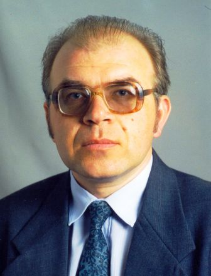 Александр ВасильевичДейневичВ преддверии Дня героев Отечества  классному  коллективу 4 «А» класса  присвоено имя класса- Александра Васильевича Дейневича- учителя, краеведа, Заслуженного  работника  культуры Кубани (1998), Почётного  работника общего образования Российской Федерации (2006), члена Союза журналистов РФ с 1999 года, Почётного  жителя станицы Новодеревянковской, «Духовное Имя Каневского района».    Ребята ведут поисковую работу, собирают сведения о земляке. На информационной пятиминутке делятся своей информацией, дополняют полученные сведения. 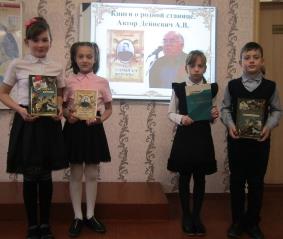 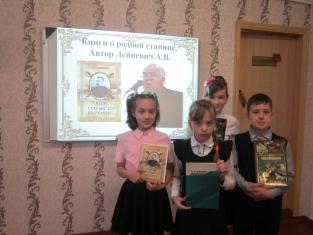 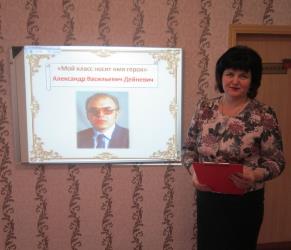 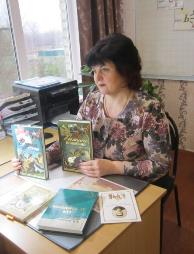 В традициях ребят 4 «А» класса заботиться о пожилых людях. Школьники поздравили с наступающим Новым годом. Они пожелали, что пришёл Новый год в виде исполнения желаний, добрых слов и сбывшихся надежд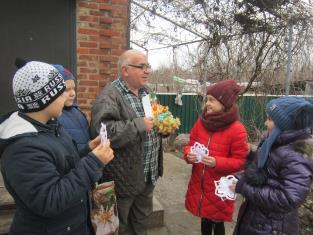       Накануне праздника Дня защитника Отечества в рамках акции «Поздравь ветерана!» школьники  поздравили Александра Васильевича Дейневича. Они лично вручили ему  подарки и открытки, которые сделали сами. Юные патриоты хотели поднять настроение ветеранам накануне их праздника и поблагодарить за труд!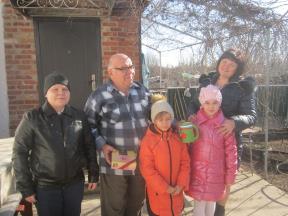 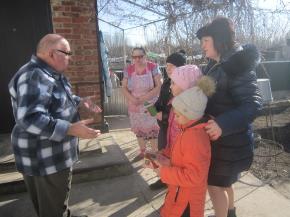  25 февраля 170 лет со дня рождения  Федора  Андреевича  Щербины. В          4 «А» классе (кл.рук.Ломова О.Н.) прошёл тематический классный час, где школьники продолжили знакомство с жизнедеятельностью земляка, используя богатейший материал из книги Александра Васильевича Щербины «Ваш старый дид Щербина».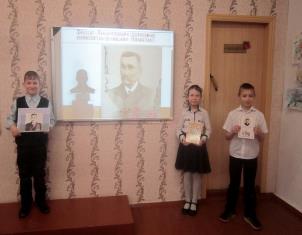 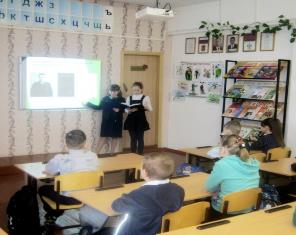 27 апреля в канун праздника Пасхи школьники поздравили уважаемого Александра Васильевича с праздником и вручили ему Пасхальный набор, который с любовью приготовили совместно с родителями. Как всегда Александр Васильевич и Татьяна Николаевна радушно встречали гостей. Александр Васильевич поделились своим мнением о том, что для него лично значит пасхальное празднество, поговорили о светлом празднике Пасхи, несущем свет и мир в семьи и в душу каждого верующего человека. Также ребята поделились своим настроением и теплом, сочинив искренние и добрые поздравления.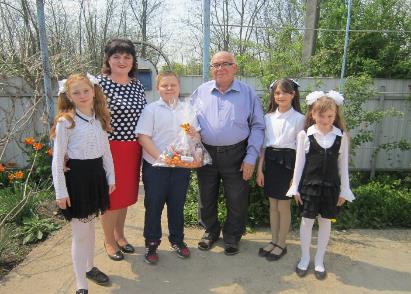 